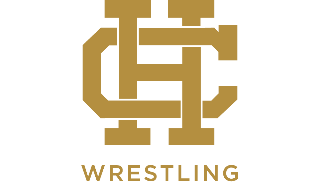 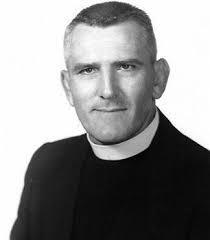 Brother Melchior Open Date: 				Saturday, November 11th, 2023Format:*All Rosters must be submitted through Track Wrestling via link sent out. 		- All Wrestling will be conducted on the main gymnasium floor- Weigh ins for JV/Varsity will be conducted in the wrestling room on the 2nd floor.  JV/Varisty Fee:				$20.00 per wrestler Junior High Fee:				$20.00 per wrestler (Pricing will be $10.00 Dollars for teams over 10) Line-Ups:	Please enter line-ups and seeding information on track wrestling by 7:00 p.m. Thursday, November 9th, 2023. Please Enter weights on track wrestling Preregistration link no later than 7pm on Thursday.Junior High Start and End Times: 		7:00am-10am. JV/Varisty Weigh In:		Varsity Weigh ins will begin at 9:00am in the wrestling room.  Varsity start time will begin at 10:30am **Junior high will follow under satellite weigh ins. (Coaches please register wrestlers via track wrestling)SchoolsParticipating: 	Rummel, Brusly, Brother Martin, St. Paul, Holy Cross, Jesuit, Riverdale, Grace King, Teurlings Catholic, Catholic High School, John Ehret, Destrehan, Challemette, St. Thomas Moore, Belle Chasse Scoring:			No Teams Scores Will Be KeptAwards:			1st – 3rd Place Individual Medals will be given out for JV and Varsity School Address:		5500 Paris Avenue  				New Orleans, Louisiana 70122We are looking forward to you and your team being a part of our tournament.George BenoitCell: (504)715-6874gbenoit@holycrosstigers.com